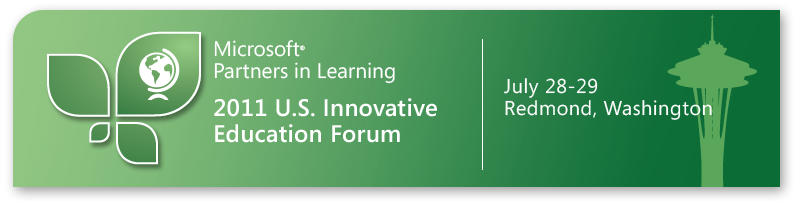 AgendaJuly 27, 20113:00 PM	Optional Tours of Microsoft Home & Envisioning the Future Center4:00 PM	Optional Tours of Microsoft Home & Envisioning the Future Center6:00 PM	2011 Innovative Education Forum - Opening Reception (Hyatt East Lawn)7:00 PM	Welcoming Remarks & IEF Event OverviewJuly 28, 20117:00 AM 	Depart Hyatt for Microsoft main campus7:30 AM	IEF Exhibition Set-Up	8:00 AM	Breakfast8:30 AM	Welcome from Microsoft Executive 8:45 AM	Opening Keynote – Dr. John Medina – Brain Rules9:45 AM	Guidance on Exhibition and Judging Process & Set-Up10:15 AM	Round 1 – IEF Project Exhibitions & Judging12:00 PM	Lunch with learning excursion activity team12:45 PM	Round 2 – IEF Project Exhibitions & Judging2:30 PM	Break2:45 PM	Buses Depart for Seattle area learning excursion activities3:30 PM	Groups arrive at locations for professional learning activities (e.g., Pike Place Market, Seattle Underground, Gold Rush Museum, etc.)6:00 PM	Casual Networking Reception at the Space Needle 8:00 PM	First Buses Depart for Bellevue HyattJuly 29, 20118:00 AM 	Depart Hyatt for Microsoft main campus8:30 AM	Working Breakfast with your learning excursion team9:30 AM	Welcome from Microsoft Executive 9:45 AM	Hands-on Technology Training Tracks (four to choose from)10:45 AM	Break11:00 AM	Hands-on Technology Training Tracks (four to choose from)12:00 PM	Networking Lunch (table topics – geo, content area, grade level focus)1:00 PM	Final working session with learning excursion team2:00 PM	Final learning excursion projects posted to IEF community site2:15 PM	Closing Keynote – Jane McGonigal – Gaming & Learning3:15 PM	Forum Wrap-Up3:30 PM 	Buses Depart for Bellevue Hyatt5:30 PM	Buses Depart for Gala Reception & Dinner 6:30 PM	Cocktail Reception at Bell Harbor Seattle7:30 PM	2011 U.S. Innovative Education Forum - Gala Dinner8:15 PM	2011 U.S. Innovative Education Forum - Awards CeremonyTBD PM	Buses begin departing for Bellevue HyattNote: Event agenda is subject to change.